Number Sense1.Write 22 190 in words and in expanded form.2. Subtract 24 from 303.3. Write two equivalent fractions to 1/3.4. Frank delivers 80 flyers per week.  How many does he deliver in one year?5. Choe spent $72.35 at the grocery store.  How much change did she get back from four twenty dollar bills?6. Write fifty six thousand two hundred nineteen in standard form.7. Multiply 97 and 68 to find the product.8. Write the following in standard form:9. 3000 + 100 + 4 + 0.9 + 0.07Number SenseYou want to build a rectangular garden in your backyard with a perimeter of 24 m. 1. Draw all possible gardens. You can draw the gardens on grid paper (attached) or on plain white paper.2. Label the dimensions of the gardens (put the length and width on each side) 3. Find the area of each garden and write in the center of your rectangle. 4. Answer these questions: · What are the dimensions of the garden that would give you the greatest possible area? · What are the dimensions of the garden you would want to build? Explain your choice.Number SenseDivision Refresher:Follow the link below to be connected to Khan Academy’s introduction to long division video. There are 9 stages in lesson, including many practice questions. Try to complete all of them to give you a refresher on the strategies.https://www.khanacademy.org/math/arithmetic-home/multiply-divide/mult-digit-div-2/v/division-2Math & Science Hunting for Properties 
of Matter using Math!Click on this link: https://www.youtube.com/watch?v=ZZYnERZe3Cg  and discover a 4 min crash course about the properties of matter.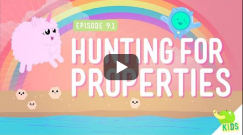 Task: Take an object and describe any characteristics used to describe the object. Describing the qualities of the object by explaining how it looks (colour, solid, liquid or gas) and feels (texture). Describing the aspects of quantity related to the object by demonstrating what can be measured (size, volume and weight).Math & ArtWatch this video about the Introduction to Transformations: https://www.khanacademy.org/math/basic-geo/basic-geo-transformations-congruence/transformations-intro-basic-geo/v/introduction-to-transformationsThis art project is inspired by a quilted square pattern.Perform a single transformation (translation, rotation, and reflection) of 2-D shape and draw the image.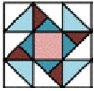 * Please see attachment entitled: The Art of Transformation for more details.Shape & SpaceGeometry Photography Project: Go on a geometry photography expedition with your family! Take pictures ofgeometric shapes and concepts around you. Print your pictures and use them to make your own geometry picture book.*See Attachment for full project. 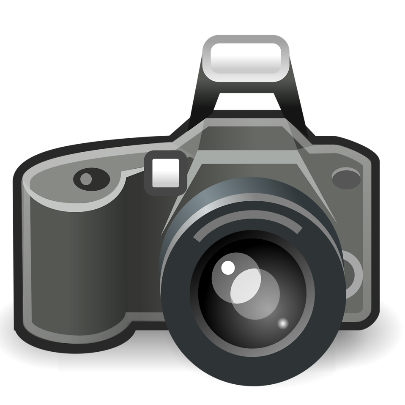 Math OnlinePlay math games on one or more of the websites listed below: https://sso.prodigygame.com/login https://happynumbers.com/ www.multiplication.comPatterns & RelationsNancy and Jessica were asked to write an equation for this story: I want to buy 35 pencils. Pencils come in packages of 7. How many packages do I need to buy? Nancy wrote 7 x n = 35 and Jessica wrote 35 ÷ 7 = n. Who is right? Why?Statistics & ProbabilityCollect 9 (7 blue, 2 green) small objects that are the same size and shape. Place them in a paper bag. Answer the following questions: Which color is most likely to be taken? Which color is less likely to be taken? Which color can never be taken? Take one counter from the bag at a time, replacing it when finished. Record which color is pulled in a chart. Do this 40 times. Do your results match your original answers? Explain.